А Д М И Н И С Т Р А Ц И Я  Г О Р О Д А  Р Ж Е В АТВЕРСКОЙ ОБЛАСТИП О С Т А Н О В Л Е Н И Е26.08.2016                                                                                         № 809Об организации остановочного пункта на улице Осташковское шоссе, дом 20в городе Ржеве Тверской областиВ целях наиболее полного и качественного удовлетворения спроса населения на транспортное обслуживание в городе Ржеве, в соответствии с Федеральным законом от 6 октября 2003 года № 131-ФЗ «Об общих принципах организации местного самоуправления в Российской Федерации»,  Федеральным законом от 13.07.2015 № 220-ФЗ «Об организации регулярных перевозок пассажиров и багажа автомобильным транспортом и городским наземным электрическим транспортом в Российской Федерации и о внесении изменений в отдельные законодательные акты Российской Федерации», Федеральным законом от 08.11.2001 № 259-ФЗ «Устав автомобильного транспорта и городского наземного электрического транспорта», положениями   Гражданского  кодекса  Российской  Федерации, руководствуясь статьями 42.2 и 46 Устава города Ржева Тверской области, Администрация города Ржева Тверской областиП О С Т А Н О В Л Я Е Т :	1. Организовать с 29.08.2016 на улице Осташковское шоссе, дом 20 в городе Ржеве остановочный пункт для автобусов городских маршрутов №№ 1, 10, 7, 7А, 16 для посадки и высадки пассажиров.2.  Внести дополнения в маршрутную документацию и паспорта городских маршрутов  №№ 1, 10, 7, 7А, 16 в части, касающейся организации нового остановочного пункта на улице Осташковское шоссе, дом 20.3. Установить на вновь организованном остановочном пункте соответствующие указатели.4. Настоящее постановление вступает в силу со дня его подписания, подлежит опубликованию в газете «Ржевская правда» и размещению на официальном сайте Администрации города Ржева Тверской области www.rzhevcity.ru в телекоммуникационной сети Интернет.Глава администрации города Ржева							А.В. Ейст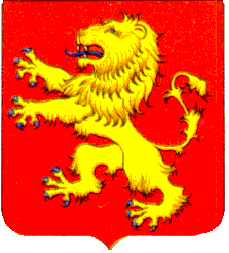 